Российская  Федерация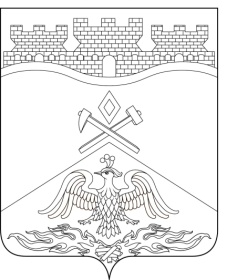 Ростовская  областьг о р о д   Ш а х т ы              ГОРОДСКАЯ ДУМАРЕШЕНИЕ № 478                   55-го заседания городской Думы города ШахтыПринято 27 февраля 2024 годаО внесении изменений вПоложение о комитетах городской Думы города ШахтыВ соответствии сФедеральным законом от 06.10.2003 №131-ФЗ «Об общих принципах организации местного самоуправления в Российской Федерации», Областным законом от 12.05.2009 №218-ЗС «О противодействии коррупции в Ростовской области», Уставом муниципального образования «Город Шахты», городская Дума города ШахтыРЕШИЛА:Внести в Положение о комитетах городской Думы города Шахты, утвержденное решением городской Думы города от 21.02.2023 №335 следующие изменения:1) пункт 5 части 1 статьи 5 изложить в следующей редакции:«5) заслушивание информации об осуществлении органами местного самоуправления международных и внешнеэкономических связей в соответствии с Федеральным законом от 06.10.2003 №131-ФЗ «Об общих принципах организации местного самоуправления в Российской Федерации»;»;2) часть 1 статьи 6 дополнить пунктом 7.1 следующего содержания:«7.1) заслушивание информации по вопросам выявления объектов накопленного вреда окружающей среде и организации ликвидации такого вреда применительно к территориям, расположенным в границах земельных участков, находящихся в собственности города Шахты;»;3) пункт 24 части 1 статьи 9 изложить в следующей редакции:«24) заслушивание информации по вопросам осуществления полномочий Администрацией города Шахты по организации и осуществлению мероприятий по работе с детьми и молодежью, участию в реализации молодежной политики, разработке и реализации мер по обеспечению и защите прав и законных интересов молодежи, разработке и реализации муниципальных программ по основным направлениям реализации молодежной политики, организации и осуществлению мониторинга реализации молодежной политики в городе Шахты, по вопросам развития добровольчества, создания системы мотиваций для вовлечения молодежи в развитие города;»;4) пункт 8 части 1 статьи 10изложить в следующей редакции:«8) предварительное рассмотрение заявления Губернатора Ростовской области о досрочном прекращении полномочий депутата городской Думы города Шахты, председателя городской Думы – главы города Шахты или применении в отношении указанных лиц иной меры ответственности и принятие соответствующего решения.».Настоящее решение вступает в силу со дня его официального обнародования.Контроль за исполнением настоящего решения возложить накомитет городской Думы города Шахты по экономической политике, промышленности, инвестициям и предпринимательству (Т.А. Хиникадзе), комитет городской Думы города Шахты по жилищно-коммунальному хозяйству (А.Е. Ермаков), комитет городской Думы города Шахты по местному самоуправлению и молодежной политике (О.Н. Данилов), комитет городской Думы города Шахты по регламентным вопросам и депутатской этике (В.Т. Яровой).Председатель городской Думы – глава города Шахты							               К. Корнеев 27 февраля 2024 годаРазослано: Министерству региональной политики и массовых коммуникаций РО, Администрации города Шахты, прокуратуре, СМИ, дело.